Pendahuluan.Latar belakang.Pelayanan publik pada masa sekarang sudah menjadi kebutuhan dan tuntutan bagi semua stakeholders, baik bagi publik sendiri maupun bagi pemerintah. Memberikan layanan publik yang berkualitas, tentu menjadi harapan bagi semua orang. Layanan publik yang berkualitas dan beradministrasi publik, baik di pusat maupun di daerah merupakan tugas kepemerintahan.  Layanan publik dan administrasi publik yang baik dalam menghadapi revolusi industri 4.0 menjadi cermin dari clean and good governance. Itu juga berarti, bahwa peningkatan mutu layanan publik menjadi garda terdepan dari citra bangsa  (Wirman Syafri, dan Ulber Silalahi, 2014 : 1 ).  Oleh karenanya menjadi tugas pokok pemerintah, di era desentralisasi ini untuk menyelenggarakan, menyediakan atau memberikan pelayanan publik yang berkualitas kepada warganya.Visi dan misi pemerintahan baru pada masa jabatan pemrintahan Jokowi – Mah’ruf Amin  (2019-2014) adalah ingin membangun SDM (Sumber Daya Manusia), menuju Indonesia Maju. Dengan misi ini, tentu mencakup cakupan yang amat luas, yang artinya mencakup segala aspek kehidupan yang bisa membawa perubahan di dalam kehidupan manusia itu sendiri. Termasuk di dalamnya adalah menyangkut hak-hak warga Negara, untuk memperoleh pelayanan administrasi kependudukan dan pencatatan sipil. Mulai dari kelahirannya seorang warga Negara mutlak mendapat pelayanan untuk dicatatkan sebagai warga Negara, kemudian menikah, pindah domisili dan sebagainya yang berkaitan dengan administrasi kependudukan dan pencatatan sipil, selalu membutuhkan pelayanan dari pemerintah. Sehingga dengan demikian di dalam pelaksanaan pelayanan itu membutuhkan sumber daya manusia yang rajin, handal, dan setia setiap saat untuk memberikan layanan yang dibutuhkan oleh publik.Pemerintah Daerah Kabupaten Lombok Tengah, merupakan salah satu dari 10 Kabupaten/Kota di Provinsi Nusa Tenggara Barat, berkomitmen untuk memberikan pelayanan publik yang terbaik kepada warganya, sesuai dengan visi dan misi yang diusung, yaitu ; “Mewujudkan Masyarakat Lombok Tengah Yang Beriman, Sejahtera dan Bermutu” serta dengan mengedepankan missi yang kelima, di bidang pelayanan publik, yaitu “mewujudkan kepemerintahan yang baik dan kepastian hukum, dengan dukungan birokrasi  yang memiliki pelayanan publik yang berkualitas”. Dengan visi dan missi tersebut, tentu Pemerintah Kabupaten Lombok Tengah dengan dukungan seluruh SKPD.terkait akan menjabarkannya di lapangan.Dinas Kependudukan dan Catatan Sipil Kabupaten Lombok Tengah sebagai salah satu SKPD.telah merealisasikan missi tersebut, di antaranya dengan memberikan pelayanan publik, yang menjadi hak-hak warga Negara, yaitu memberikan pelayanan di bidang Kependudukan dan Pencatatan Sipil, sesuai dengan SOP (Standar Operasional Prosedur) yang sudah menjadi komitmen bagi seluruh jajaran pada unit SKPD. Dinas Kependudukan dan Pencatatan Sipil Kabupaten Lombok Tengah, sehingga warga masyarakat memperoleh pelayanan publik yang berkualitas, cepat, tepat dan terukur untuk memenuhi salah satu hak dari pada warga Negara.Identifikasi MasalahBerdasarkan latar belakang penelitian, maka ditemukan beberapa identifikasi masalah sebagai berikut :1). Adanya keinginan dari aparat penyelenggara pelayanan publik, terutama pada Dinas Kependudukan dan Pencatatan Sipil Kabupaten Lombok Tengah untuk mengetahui, sejauhmana kepuasan publik, terhadap pelayanan yang sudah diberikan kepada warga masyarakat,2). Adanya isu, bahwa pelayanan di bidang kependudukan dan pencatatan sipil sangat lambat,3). Adanya kekosongan blanko e-KTP, maupun kelengkapan lainnya yang berkaitan dengan pelayanan e-KTP, sehingga untuk mengurus e-KTP kesannya sangat lama,4). Ada kesan dari publik, bahwa waktu antrean di dalam pelayanan terlalu lama, sehingga publik sering tidak puas.Rumusan masalahanDari identifikasi masalah tersebut di atas, maka peneliti dapat mengemukakan rumusan masalahnya dalam pelayanan publik yang didapatkan terhadap pelayanan yang diberikan oleh penyelenggara pelayanan, maka permasalahan ditemukan sebagai berikut  : 1). “Bagaimana kepuasan publik terhadap pelayanan di bidang Kependudukan dan    Pencatatan Sipil di Kabupaten Lombok Tengah ?”, 2). “Apakah pelayanan sudah dilakukan sesuai dengan SOP (Standar Operasional Prosedur) ?”.3). “ Kendala apa  yang dihadapi pada Dinas Kependudukan dan Pelayanan Sipil dalam pelayanan publik ?”Berkenaan dengan hal itu, peneliti mencoba mengevaluasi terhadap kepuasan publik, yang menyangkut pelayanan bidang Kependudukan dan Pencatatan Sipil di Dinas Kependudukan dan Pencatatan Sipil Kabupaten Lombok Tengah.1.4  	Maksud dan Tujuan Penelitian1.4.1  	Maksud PenelitianBertolak dari identifikasi dan rumusan masalah, maka maksud penelitian ini dilakukan untuk mendiskripsikan tentang pelayanan publik yang sudah dilakukan oleh penyelanggara pelayanan pada Dinas Kependudukan dan Pencatatan Sipil Kabupaten Lombok Tengah.1.4.2   Tujuan PenelitianAdapun yang menjadi tujuan dalam penelitian ini adalah :Untuk menganalisis pelayanan publik yang dilakukan Dinas Kependudukan dan Pencatatan Sipil Kabupaten Lombok Tengah,Untuk menganalisis kepuasan publik yang dilakukan oleh para penyelenggara pelayanan di Dinas Kependudukan dan Pencatatan Sipil Kabupaten Lombok Tengah.1.5  	Kegunaan Penelitian Dari aspek keilmuan; penelitian ini diharapkan dapat memperkuat teori-teori mengenai pelayanan terutama pelayanan publik.Dari aspek praktis, penelitian ini diharapkan dapat memberikan sumbangan pemikiran kepada  Pemerintah  Daerah Kabupaten Lombok Tengah, sehingga bisa dipergunakan sebagai rujukan di dalam pemberian pelayanan selanjutnya.II. Tinjauan Teoritis.2.1. Kepuasan Publik.Kepuasan terhadap sesuatu pelayanan, adalah merupakan salah satu hak yang mesti didapat oleh seseorang. “Sesuai dengan Deklarasi Universal Hak Azasi Manusia, cita-cita mengenai umat manusia yang bebas, yang menikmati kebebasan sipil dan politik, serta kebebasan dari ketakutan dan kemiskinan hanya dapat dicapai, apabila tercipta kondisi-kondisi di mana setiap orang dapat menikmati hak-hak sipil dan politiknya maupun hak-hak ekonomi, sosial dan budayanya” (Sumaryadi, I Nyoman 2006 : 208). Menyimak hal ini,  untuk memenuhi standar pelayanan minimal hak sipil bagi makhluk manusia dan orang merupakan jawaban atas tuntutan normatif deklarasi universal Hak Azasi Manusia, maupun Deklarasi Perjanjian International mengenai hak-hak ekonomi, sosial, budaya. Dengan demikian kepuasan terhadap suatu pelayanan yang diberikan oleh Pemerintah, adalah merupakan Hak Azasi Manusia (HAM).Pemerintah Kabupaten Lombok Tengah di dalam memberikan pelayanan publik untuk memenuhi hak-hak warga masyarakatnya, adalah merupakan implementasi dan penjabaran dari pada Deklarasi Universal Hak Azasi Manusia, yang dijabarkan lebih lanjut di dalam memberikan pelayanan publik kepada setiap warga masyarakatnya di Kabupaten Lombok Tengah, melalui Peraturan Bupati Nomor 56 Tahun 2016, Tentang Standar Operasional Prosedur Pelayanan Administrasi Kependudukan Pada Dinas Kependudukan dan Pencatatan Sipil Kabupaten Lombok Tengah, yang dipergunakan sebagai pedoman memberikan pelayanan bidang Kependudukan dan Pencatatan Sipil di Kabupaten Lombok Tengah.2.2. Pelayanan Publik.	Sebagaimana diketahui, “salah satu tugas dan fungsi utama pemerintah, adalah memberikan pelayanan sebagai manifestasi dari kebijakan public tertentu. Pelayanan oleh pemerintah dapat dibedakan menjadi pelayanan sipil dan pelayanan publik. Pelayanan sipil berkaitan dengan pelayanan yang wajib diberikan oleh pemerintah dan tidak dapat diselenggarakan oleh pihak swasta. Sedang pelayanan publik adalah pelayanan yang dilakukan pemerintah dan juga dapat diselenggarakan oleh pihak swasta” (Syafri,Wirman.2016 : 36).	Menyimak dari pengertian ini jelaslah bahwa pelayanan publik memang suatu kewajiban yang harus dilakukan oleh pemerintah. Apakah dia dalam tataran nasional, maupun sub nasional/pemerintah daerah, merupakan suatu kewajiban untuk memberikan pelayanan publik. Menurut Gronroos, (dalam Wirman Syafri dan Ulber Silalahi,2014) menyebutkan layanan sipil, adalah : 	“A service is an activity or series of activities of more or less intangible nature that normally but notnecessarily, take place in interactions between the customer and service employees and or goods under system of the service provider, which are provided as solutions to customer problems”  (Dalam,  Syafri,Wirman dan Silalahi,Ulber.2014 : 12).Maksudnya, bahwa layanan, adalah “kegiatan yang dicirikan dua hal, yaitu intangible dan simultaneity. Karakteristik pertama dari layanan adalah intangible yang merupakan karakteristik layanan yang sangat sering dikutip dalam literatur. Intangible mengandung makna bahwa hasil dari satu transaksi layanan adalah bukan transfer kepemilikan. Tidak ada transfer kepemilikan dalam pemberian layanan, seperti dalam kasus tentang barang-barang fisik. Satu layanan adalah satu proses atau suatu tindakan. Barang dapat dibawa ke rumah, sedangkan layanan tidak dapat dibawa pulang. Yang dapat kita bawa pulang, adalah  the effect of the service. Karakteristik umum dari kedua layanan adalah simultaneity dari production dan consumption. Ini berarti bahwa realisasi dari suatu layanan termasuk presensi dari provider seperti juga customer, keduanya memainkan satu peran aktif dalam realisasi layanan. Dalam layanan terjadi interaksi simultan antara consumer dan provider. Kostumer mengambil bagian dalam proses produksi dan mengkonsumsi layanan pada saat dihasilkan”, (Looy,Gemmel dan Dierdonck, dalam Syafri Wirman dan SIlalahi Ulber.2014 :12-13).Menyimak dari pengertian tentang layanan sebagaimana dikutip di atas, bahwa layanan itu dicirikan atas dua hal, yaitu intangible dan simultaneity. Intangible mengandung makna bahwa hasil dari satu transaksi layanan adalah bukan transfer kepemilikan. Karakteristik umum dari kedua layanan adalah simultaneity dari production dan consumption. Ini berarti bahwa realisasi dari suatu layanan termasuk presensi dari provider seperti juga customer, keduanya memainkan satu peran aktif dalam realisasi layanan. Dalam layanan terjadi interaksi simultan antara consumer dan provider.Selanjutnya dalam Undang-Undang Nomor 25 Tahun 2009 tentang Layanan Publik maupun Peraturan Pemerintah Republik Indonesia Nomor 96 Tahun 2012 Tentang Pelaksanaan Undang-Undang Nomor 25 Tahun 2009 Tentang Layanan Publik,  layanan publik didefinisikan “sebagai kegiatan atau rangkaian kegiatan dalam rangka pemenuhan kebutuhan layanan sesuai dengan peraturan perundang-undangan bagi setiap warga Negara dan penduduk, atas barang, jasa dan/atau layanan adminstratif yang disediakan oleh penyelenggara layanan public”.  Dengan mengutip dari definisi layanan publik di atas, menunjukkan itu merupakan suatu kegiatan atau rangkaian kegiatan untuk memenuhi kebutuhan layanan bagi setiap warga Negara.Untuk menjabarkan ketentuan ini, Menteri Pendayagunaan Aparatur Negara Dan Reformasi Birokrasi, sudah mengimplementasikan ke dalam Peraturan Menteri Pendayagunaan Aparatur Negara dan Reformasi Birokrasi, nomor 15 Tahun 2014, Tentang Pedoman Standar Pelayanan. Pada kosideran menimbang huruf a, menyebutkan, “bahwa setiap penyelenggara pelayanan publik wajib menyusun, menetapkan Standar Pelayanan serta menetapkan Maklumat Pelayanan dengan memperhatikan kemampuan penyelenggara, kebutuhan masyarakat, dan kondisi lingkungan”.Standar pelayanan sebagaimana dimaksud dalam PERMENPAN-RB.Nomor 15 Tahun 2014, adalah “tolok ukur yang dipergunakan sebagai pedoman penyelenggaraan pelayanan dan acuan penilaian kualitas pelayanan sebagai kewajiban dan janji penyelenggara kepada masyarakat dalam rangka pelayanan yang berkualitas, cepat, mudah, terjangkau dan terukur”. Menyikapi dari pada ketentuan ini, maka setiap unit pelayanan publik, wajib menyusun standar pelayanan untuk diimplementasikan pada unit kerja yang bersangkutan. Demikian pula halnya Dinas Kependudukan dan Pencatatan Sipil Kabupaten Lombok Tengah  untuk dapat memberikan pelayanan publiknya telah pula diterbitkan Peraturan Bupati Lombok Tengah Nomor 56 Tahun 2016, Tentang Standar Operasional Prosedur Pelayanan Administrasi Kependudukan Pada Dinas Kependudukan dan Pencatatan Sipil Kabupaten Lombok Tengah, yang dipergunakan sebagai pedoman memberikan pelayanan bidang Kependudukan dan Pencatatan Sipil di Kabupaten Lombok Tengah.Selanjutnya prinsip-prinsip yang dikedepankan dalam Standar Pelayanan, antara lain sebagai berikut : (1). Sederhana, (2). Partisipatif, (3). Akuntabel, (4). Berkelanjutan, (5). Transparan, (6). Keadilan. Pasal 2 ayat (1), menyebutkan ; “Penyelenggaraan pelayanan publik, sekurang-kurangnya meliputi :pelaksana pelayanan,pengelola pengaduan masyarakat,pengelola informasi,pengawasan internal,penyuluhan kepada masyarakat, danpelayanan konsultasi”.Melihat ketentuan ini yang diatur dalam Undang-undang Nomor Tahun 2009, tentang Pelayanan Publik, menurut hasil wawancara dengan  Baiq Anita Nindiana, S.Sos. Kepala Dinas Kependudukan dan Pencatatan Sipil Kabupaten Lombok Tengah, bahwa segala yang berkaitan dengan pelayanan publik di Dinas  Kependudukan dan Pencatatan Sipil, sudah mengacu pada peraturan perundang-undangan yang berlaku, yang dijabarkan lebih lanjut ke dalam Peraturan Bupati Lombok Tengah Nomor 56 2016, tentang : Standar Operasional Prosedur Pelayanan  Administrasi Kependudukan Dan Pencatatan Sipil Kabupaten Lombok Tengah.2.3. Pelayanan Kependudukan dan Pencatatan Sipil. 	Sebagaimana diketahui, Pemerintah Kabupaten Lombok Tengah mengusung visi “Mewujudkan Masyarakat Lombok Tengah Yang Beriman, Sejahtera dan Bermutu”. Untuk mewujudkan visi ini, tentu dengan berbagai jurus dan tindakan dilakukan oleh aseluruh SKPD. di Kabupaten Lombok Tengah, termasuk Dinas Kependudukan dan Pencatatan Sipil Kabupaten Lombok Tengah.	Implementasi dari pada visi dan misi ini, yang berkenaan dengan pelayanan bidang Kependudukan dan Pencatatan Sipil, di Kabupaten Lombok Tengah, dijabarkan dengan Peraturan Bupati Lombok Tengah, Nomor : 56 Tahun 2016, tentang : Standar Operasional Prosedur Pelayanan  Administrasi Kependudukan Dan Pencatatan Sipil Kabupaten Lombok Tengah. Sebagaimana telah diatur dalam Peraturan Bupati tersebut, tugas dan fungsi dari pada Dinas Kependudukan dan Pencatatan Sipil Kabupaten Lombok Tengah, dapat dirinci sebagai berikut :a). Penerbitan Nomor Induk Kependudukan (NIK),b). Penerbitan Kartu Keluarga Baru,c). Perubahan Kartu Keluarga – Kelahiran,d). Perubahan Kartu Keluarga – Menumpang WNI,e). Perubahan Kartu Keluarga – Orang Asing,f). Perubahan Kartu Keluarga – Pengurangan Anggota Keluarga,g). Perubahan Kartu Keluarga – Hilang atau Rusak,h). Penerbitan KTP-el WNI,i). Penerbitan KTP-el WNA,j). Penerbitan KTP-el Hilang atau Rusak,k). Penerbitan KTP-el Karena Pindah/Datang,l). Penerbitan Surat Keterangan Pindah WNI,m). Proses Kedatangan WNI karena Pindah/Datang,n). Penerbitan Akta kelahiran WNI,o). Penerbitan Akta Kematian,p). Penerbitan Akta Perkawinan,q).Penerbitan Akta Perceraian,r). Penerbitan Akta Pengangkatan Anak,s). Penerbitan Akta Pengakuan Anak,t). Penerbitan Akta Pengesahan Anak,u). Penerbitan Akta Perubahan Nama,v). Perubahan Status Kewarganegaraan,w). Pembetulan Akta Pencatatan Sipil,x). Pembatalan Akta Pencatatan Sipil,y). Legalisir Dokumen Kependudukan,z). Penyusunan Data Kependudukan,aa). Pelayanan Data Kependudukan.Bagi Dinas Kependudukan dan Pencatatan Sipil Kabupaten Lombok Tengah, hal ini merupakan pedoman dan payung hukum di dalam memberikan pelayanan kepada seluruh warga masyarakat di Kabupaten Lombok Tengah, di bidang Kependudukan dan Pencatatan Sipil, dengan tidak memandang etnis, kelompok dan asal-usul seseorang.III. Metode Penelitian.Untuk mengetahui kepuasan pelanggan terhadap sesuatu produk, biasanya dilakukan dengan mengadakan penelitian/riset/survey atau jajag pendapat. Tentu di dalam tataran birokrasi pemerintahan, untuk mengetahui kepuasan publik, Pemerintah atau Pemerintah Daerah melakukan riset/penelitian dengan menggunakan metode survey.  “Secara umum, penelitian yang menggunakan metode survey dapat dideskripsikan sebagai penelitian ilmiah yang datanya dikumpulkan dari sampel yang telah dipilih dari keseluruhan populasi.    Penggunaan sampel ini juga menyiratkan perbedaan antara survey dan sensus. Metode sensus menggunakan populasi secara keseluruhan. Sedangkan metode survey menggunakan sampelnya saja”, di (file:///D:/SURVEY%20yan%20dukcapil.Loteng/Metode%20survey/Metode%20Survey_%20Pengertian%20&%20Proses%20Penelitiannya%20_%20sosiologis.com.html).Selanjutnya di sumber yang sama menyebutkan, “Metode survey adalah salah satu metode yang banyak digunakan dalam penelitian sosial. Riset yang menggunakan metode survey biasa disebut juga metode penelitian survey. Dalam survey, informasi dikumpulkan dari responden menggunakan angket atau kuesioner yang didistribusikan secara langsung atau melalui perantara seperti telepon atau media online”. Lebih lanjut disebutkan, bahwa jenis-jenis survey yang dilakukan untuk mengetahui kepuasan pelanggan, ada beberapa metode survey yang biasa dilakukan, antara lain : “metode eksploratif, metode diskreptis, metode penjelasan atau metode eksplanatori, dan metode evaluasi”.Kerlinger, (dalam Riduwan, 2008), menyebut, “penelitian survey adalah penelitian yang dilakukan pada populasi besar maupun kecil, tetapi data yang dipelajari adalah data dari sampel yang diambil dari populasi tersebut, sehingga kejadian-kejadian relatif, distribusi, dan hubungan antar variable sosiologis maupun psikologis. Penelitian survey biasanya dilakukan untuk mengambil suatu generalisasi dan pengamatan yang tidak mendalam, tetapi generalisasi yang dilakukan bisa lebih akurat bila digunakan sampel yang representatif”. (Riduwan,2008 : 49).Dari diskrepsi di atas bahwa untuk mengetahui kepuasan pelanggan terhadap pelayanan yang diberikan kepada publik, peneliti menggunakan metode evaluasi, guna mengetahui secara lebih elegan terhadap kinerja pelayanan yang sudah dilakukan oleh Pemerintah Daerah Kabupaten Lombok Tengah, khususnya pada SKPD. Dinas Kependudukan dan Pencatatan Sipil, di dalam memberikan pelayanan kependudukan dan pencatatan sipil kepada warganya.Menurut Babbie, (dalam Sjah,Taslim 2011 : 57) menyebutkan “Survei dapat digunakan untuk mencapai tujuan-tujuan  deskriptif, explanatory dan exploratory. Survei digunakan terutama untuk penelitian yang unit analisisnya berupa orang-perorang (individu). Walaupun dapat juga menggunakan unit analisis yang lain (seperti kelompok), beberapa individu harus bertindak sebagai responden (orang yang memberi data untuk untuk unit analisis dengan cara merespon terhadap pertanyaan dalam survey atau informan (pemberi informasi)”IV. Hasil Survey dan Analisa.4.1. Gambaran Umum, Dinas Kependudukan dan Pencatatan Sipil Kabupaten Lombok Tengah.	Dinas Kependudukan dan Pencatatan Sipil, merupakan salah satu dari 22 Dinas/SKPD.yang ada  di Kabupaten Lombok Tengah, sebagaimana diatur dalam Peraturan Daerah Kabupaten Lombok Tengah,  Nomor 6 Tahun 2016, Tentang Pembentukan dan Susunan Perangkat Daerah. Tugas dan peran masing-masing perangkat daerah ini dijabarkan lebih lanjut dengan Peraturan Bupati Lombok Tengah.  	Tugas pokok peran dan fungsi Dinas Kependudukan dan Pencatatan Sipil Kabupaten Lombok Tengah, sebagaimana diatur dalam pasal 16 Peraturan Daerah dimaksud, dijabarkan lebih lanjut dengan  Peraturan Bupati Lombok Tengah,  Nomor 56 Tahun 2016, Tentang Standar Operasional Prosedur Pelayanan Administrasi Kependudukan Dan Pencatatan Sipil Kabupaten Lombok Tengah, Provinsi Nusa Tenggara Barat. Adapun tugas peran dan fungsi Dinas Kependudukan dan Pecatatan Sipil Kabupaten Lombok Tengah, secara rinci diatur dalam  Pasal 4 Peraturan Bupati dimaksud, adalah sebagai berikut : 	a). Penerbitan Nomor Induk Kependudukan (NIK),b). Penerbitan Kartu Keluarga Baru,c). Perubahan Kartu Keluarga – Kelahiran,d). Perubahan Kartu Keluarga – Menumpang WNI,e). Perubahan Kartu Keluarga – Orang Asing,f). Perubahan Kartu Keluarga – Pengurangan Anggota Keluarga,g). Perubahan Kartu Keluarga – Hilang atau Rusak,h). Penerbitan KTP-el WNI,i). Penerbitan KTP-el WNA,j). Penerbitan KTP-el Hilang atau Rusak,k). Penerbitan KTP-el Karena Pindah/Datang,l). Penerbitan Surat Keterangan Pindah WNI,m). Proses Kedatangan WNI karena Pindah/Datang,n). Penerbitan Akta kelahiran WNI,o). Penerbitan Akta Kematian,p). Penerbitan Akta Perkawinan,q).Penerbitan Akta Perceraian,r). Penerbitan Akta Pengangkatan Anak,s). Penerbitan Akta Pengakuan Anak,t). Penerbitan Akta Pengesahan Anak,u). Penerbitan Akta Perubahan Nama,v). Perubahan Status Kewarganegaraan,w). Pembetulan Akta Pencatatan Sipil,x). Pembatalan Akta Pencatatan Sipil,y). Legalisir Dokumen Kependudukan,z). Penyusunan Data Kependudukan,aa). Pelayanan Data Kependudukan.Untuk melaksanakan tugas yang sedemikian banyak ini,  Dinas Kependudukan dan Pencatatan Sipil Kabupaten Lombok Tengah didukung oleh kekuatan personil pegawai/ASN/PNS, serta tenaga kontrak sebagaimana table berikut :Tabel : 1.Jumlah ASN/PNS/Tenaga Kontrak di Dinas Kependudukan dan Pencatatan Sipil Kab. Lombok TengahSumber : diolah sendiri.Dinas Kependudukan dan Pencatatan Sipil, didukung oleh 65 personil, yang terdiri dari tenaga ASN/PNS sebanyak 35 orang dan dibantu oleh sebanyak 30 orang tenaga kontrak/honorer. Sedangkan jumlah penduduk yang dilayani di bidang Kependudukan dan pencatatan sipil adalah sebanyak sebagaimana tercantum sesuai table berikut :Tabel : 2Jumlah penduduk Kabupaten Lombok Tengah (laki-laki dan perempuan) Tahun 2015,2016 dan 2017.Sumber : Data dari BPS Kabupaten Lombok Tengah dan Dinas Kependudukan dan Pencatatan Sipil diolah (tahun 2017)di (file:///D:/Data%20Kependudukan%20_%20Website%20Resmi%20Kabupaten%20Lombok%20Tengah.html).Memperhatikan jumlah penduduk yang dilayani oleh Dinas Kependudukan dan Pencatatan Sipil Kabupaten Lombok Tengah, sebenarnya sangat memadai, namun karena hitrogennya penduduk, serta tingkat pendidikan yang tidak merata, tentu saja di suatu saat kadang-kadang timbul mis komunikasi di dalam memberikan pelayanan. Namunpun demikian, segala peraturan dan ketentuan yang berlaku di dalam memberikan pelayanan kependudukan dan pencatatan sipil, sudah sesuai dengan SOP. (Standar Operasional Prosedur) yang sudah ditetapkan, sebagaimana diatur dalam Peraturan Bupati Nomor : 56 Tahun 2016.  Begitu pula di masing-masing Desa/Kelurahan di wilayah Kabupaten Lombok Tengah sudah diperbantukan 1 (satu) orang tenaga sebagai penghubung dan petugas, yang khusus menangani pelayanan di bidang kependudukan dan pencatatan sipil.	Langkah ini merupakan hal yang sangat tepat di dalam memberikan pelayanan kepada publik. Namun sekarang tergantung dari pada masyarakat yang bersangkutan terhadap kepedulian warga masyarakat, terhadap kepemilikan dokumen kependudukan dan pencatatan sipil.  Pada umumnya warga apatis, namun ketika dibutuhkan barulah mereka pada terburu-buru untuk mendapatkan dokumen kependudukan tersebut. Berkenaan dengan hal itu, Dinas Kependudukan dan Catataan Sipil Kabupaten Lombok Tengah tiada henti memberikan sosialisasi tentang pentingnya dokumentasi kependudukan dan pencatatan sipil, serta selalu memberikan pelayanan mobile (jemput bola), ke seluruh desa yang ada di Kabupaten Lombok Tengah, guna memenuhi hak-hak warga Negara di bidang administrasi kependudukan.	Berdasarkan Peraturan Pemerintah Nomor 18 Tahun 2016, Tentang Perangkat Daerah, dan mengacu pada pasal 6 Peraturan Pemerintah tersebut, antara lain disebutkan  bahwa ; “Kriteria variabel umum sebagaimana dimaksud pada ayat (1) huruf a ditetapkan berdasarkan karakteristik Daerah yang terdiri atas indikator: a. jumlah penduduk; b. luas wilayah; dan c. jumlah anggaran pendapatan dan belanja Daerah”. Mengacu dari pada pasal ini, Dinas Kependudukan dan pencatatan sipil Kabupaten Lombok Tengah, adalah masuk tipe “B”. Walaupun demikian segenap aparat pada jajaran Dinas Kependudukan dan Pencatatan Sipil Kabupaten selalu berinovasi di dalam memberikan pelayanan di bidang administrasi kependudukan dan pencatatan sipil, yang merupakan hak dari pada warga Negara.4.2. Jenis Pelayanan Bidang Kependudukan dan Pencatatan Sipil Kabupaten Lombok Tengah.	Jenis-jenis pelayanan yang dilakukan oleh Dinas Kependudukan dan Pencatatan Sipil, adalah sebagaimana diatur dengan  Peraturan Bupati Lombok Tengah,  Nomor 56 Tahun 2016, Tentang Standar Operasional Prosedur Pelayanan Administrasi Kependudukan Dan Pencatatan Sipil Kabupaten Lombok Tengah, Provinsi Nusa Tenggara Barat, secara rinci diatur dalam  Pasal 4 Peraturan Bupati dimaksud, adalah sebagai berikut : 	a). Penerbitan Nomor Induk Kependudukan (NIK),b). Penerbitan Kartu Keluarga Baru,c). Perubahan Kartu Keluarga – Kelahiran,d). Perubahan Kartu Keluarga – Menumpang WNI,e). Perubahan Kartu Keluarga – Orang Asing,f). Perubahan Kartu Keluarga – Pengurangan Anggota Keluarga,g). Perubahan Kartu Keluarga – Hilang atau Rusak,h). Penerbitan KTP-el WNI,i). Penerbitan KTP-el WNA,j). Penerbitan KTP-el Hilang atau Rusak,k). Penerbitan KTP-el Karena Pindah/Datang,l). Penerbitan Surat Keterangan Pindah WNI,m). Proses Kedatangan WNI karena Pindah/Datang,n). Penerbitan Akta kelahiran WNI,o). Penerbitan Akta Kematian,p). Penerbitan Akta Perkawinan,q).Penerbitan Akta Perceraian,r). Penerbitan Akta Pengangkatan Anak,s). Penerbitan Akta Pengakuan Anak,t). Penerbitan Akta Pengesahan Anak,u). Penerbitan Akta Perubahan Nama,v). Perubahan Status Kewarganegaraan,w). Pembetulan Akta Pencatatan Sipil,x). Pembatalan Akta Pencatatan Sipil,y). Legalisir Dokumen Kependudukan,z). Penyusunan Data Kependudukan,aa). Pelayanan Data Kependudukan.Untuk merealisasikan tugas pokok peran dan fungsi dari Dinas Kependudukan dan Pencatatan SIpil Kabupaten Lombok Tengah, sangat ditentukan oleh pembagian tugas sesuai struktur organisasi dan tata kerja Dinas Kependudukan dan Pencatatan Sipil, yang terdiri  :Kepala Dinas,Sekretaris Dinas,Tiga Kepala Bidang, (1.Bidang Pelayanan Pendaftaran Penduduk, 2.Bidang Pelayanan Pencatatan Sipil, dan 3.Bidang PIAK dan Pemanfaatan Data.11 Kepala Seksi/Ka.Sub.Bag.Sesuai dengan Bagan Struktur Organisasi Dinas Kependudukan dan Pencatatan Sipil Kabupaten Lombok Tengah berikut ini :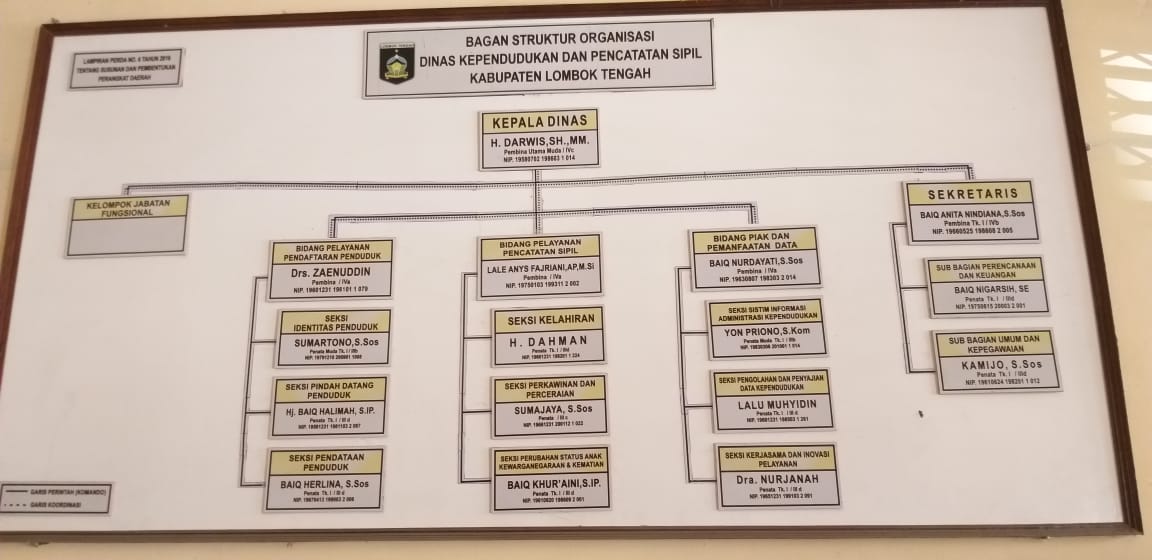 Sumber : Dinas Kependudukan dan Pencatatan Sipiul Kab. Lombok Tengah.Kemudian jika dilihat dari jenis-jenis pelayanan yang diberikan dan dibutuhkan oleh warga masyarakat serta target ataupun standar waktu penyelesaian yang diberikan  oleh penyelenggara pelayanan di Dinas Kependudukan dan Pencatatan Sipil Kabupaten Lombok Tengah, dapat dilihat pada tabel  berikut :Tabel : 3.Jenis pelayanan dan standar waktu dalam pelayanan Dokumentasi kependudukan dan pencatatan sipil di Dinas Kependudukan dan Pencatatan Sipil Kab. Lombok Tengah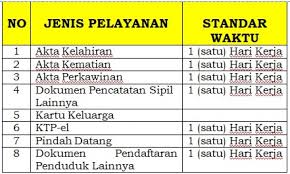 Sumber : https://www.google.com/search?sxsrf=ACYBGNQwdA5T3ONSGtlxnXx9mSakXavTMA:1573646211891&q=struk+organisasi+disdukcapil+loteng&tbm=isch&source=hp&safe=strict&sxsrf=ACYBGNQwdA5T3ONSGtlxnXx9mSakXavTMA:1573646211891&sa=X&ved=2ahUKEwibwdj7kOflAhXLQY8KHUQRD6EQsAR6BAgHEAE&biw=1034&bih=584#imgrc=KhwaboWxBXCxsM:Memperhatikan table di atas, dapat dipahami, bahwa pelayanan yang paling sering dibutuhkan oleh publik, adalah sebagaimana diuraikan di atas.  Berkenaan dengan hal itu maka petugas pelayanan di Dinas Kependudukan dan Pencatatan Sipil Kabupaten Lombok Tengah selalu berupaya untuk memberikan pelayanan yang terbagaik kepada publik.Realisasi Pelayanan berdasarkan SOP. Bidang Kependudukan Dan Pencatatan Sipil Kabupaten Lombok Tengah.Sebagaimana pelayanan yang sudah dilaksanakan di Dinas Kependudukan dan Pencatatan Sipil Kabupaten Lombok Tengah terhadap pelayanan administrasi kependudukan dan pencatatan sipil, berdasarkan lapor bulanan, adalah sebagai berikut :Tabel 4.Laporan BulananJumlah Perekaman dan Pencetakan KTP-ELKabupaten/Kota 	: Lombok TengahEdisi Bulan 	: Desember 2017Sumber : Dinas Kependudukan dan Pencatatan Sipil Kab. Lombok Tengah.Tabel 5LAPORAN BULANAN PENCATATAN KEMATIANKABUPATEN /KOTA 	: LOMBOK TENGAHEDISI BULAN 		: DESEMBER 2017Sumber : Dinas Kependudukan dan Pencatatan Sipil Kab. Lombok Tengah.Tabel 6Agregat Kependudukan Per KecamatanKepemilikan Akta kelahiran RegulerKabupaten Lombok TengahKode Wilayah : 5202Sumber : Dinas Kependudukan dan Pencatatan Sipil Kab. Lombok Tengah.Tabel 7Agregat Kependudukan Per Kecamatan Berdasarkan Kepemilikan Akta KelahiranKelompok Umur 0-18 Tahun Per Tanggal 28 Desember 2017Kabupaten Lombok TengahKode Wilayah : 5202Sumber : Dinas Kependudukan dan Pencatatan Sipil Kab. Lombok Tengah.Tabel 8Laporan BulananJumlah Kepemilikan Kartu KeluargaKabupaten /Kota 	: Lombok TengahEdisi Bulan 	: Desember 2017Sumber : Dinas Kependudukan dan Pencatatan Sipil Kab. Lombok Tengah.Tabel 9Laporan BulananJumlah Perekaman dan Kepemilikan Kartu Tanda Penduduk Elektronik (KTP-e)Kabupaten /Kota 	: Lombok TengahEdisi Bulan 	: Desember 2017Kode Wilayah : 5202Sumber : Dinas Kependudukan dan Pencatatan Sipil Kab. Lombok Tengah.Tabel 10Laporan BulananJumlah Perekaman dan Pencetakan KTP-ELKabupaten/Kota 	: Lombok TengahEdisi Bulan 	: Desember 2017Sumber : Dinas Kependudukan dan Pencatatan Sipil Kab. Lombok Tengah.Tabel 11LAPORAN BULANAN PENCATATAN PERKAWINANKABUPATEN /KOTA 	: LOMBOK TENGAHEDISI BULAN 		: DESEMBER 2018KODE WILAYAH : 5202Sumber : Dinas Kependudukan dan Pencatatan Sipil Kab. Lombok Tengah.Tabel 12LAPORAN BULANAN PENCATATAN KEMATIANKABUPATEN /KOTA 	: LOMBOK TENGAHEDISI BULAN 		: DESEMBER 2018KODE WILAYAH : 5202Sumber : Dinas Kependudukan dan Pencatatan Sipil Kab. Lombok Tengah.Tabel 13AGREGAT KEPENDUDUKAN KECAMATANKEPEMILIKAN AKTA KELAHITAN REGULERKABUPATEN LOMBOK TENGAHKODE WILAYAH : 5202Sumber : Dinas Kependudukan dan Pencatatan Sipil Kab. Lombok Tengah.Tabel 14AGREGAT KEPENDUDUKAN PER KECAMATAN BERDASARKAN KEPEMILIKAN AKTA KELAHIRANKELOMPOK UMUR 0-18 TAHUN PER TANGGAL 28 DESEMBER 2018KABUPATEN LOMBOK TENGAHKODE WILAYAH : 5202Sumber : Dinas Kependudukan dan Pencatatan Sipil Kab. Lombok Tengah.Tabel 15LAPORAN BULANANJUMLAH KEPEMILIKAN KARTU KELUARGAKABUPATEN LOMBOK TENGAHEDISI BULAN DESEMBER 2018KODE WILAYAH : 5202Sumber : Dinas Kependudukan dan Pencatatan Sipil Kab. Lombok Tengah.Tabel 16Laporan BulananJumlah Perekaman dan Kepemilikan Kartu Tanda Penduduk Elektronik (KTP-e)Kabupaten /Kota 	: Lombok TengahEdisi Bulan 	: Desember 2018Kode Wilayah : 5202 Sumber : Dinas Kependudukan dan Pencatatan Sipil Kab. Lombok Tengah.Tabel 17LAPORAN BULANANJUMLAH PENDUDUK PINDAH DAN DATANGKABUPATEN / KOTA 	: LOMBOK TENGAHEDISI BULAN 		: DESEMBER 2018Sumber : Dinas Kependudukan dan Pencatatan Sipil Kab.Lombok Tengah.Memperhatikan table tersebut di atas, : mulai dari table 4 sampai dengan table 17, adalah merupakan hasil atau hal-hal yang telah dilaksanakan dan yang sudah dicapai oleh Dinas Kependudukan dan Pencatatan Sipil Kabupaten Lombok Tengah, dalam 3 (tiga) tahun terakhir ini. Ini membuktikan, bahwa jajaran Dinas Kependudukan dan Pencatatan Sipil Kabupaten Lombok Tengah telah memberikan pelayanan sesuai dengan visi dan misi Kabupaten Lombok Tengah, serta mengacu pada SOP (Standar Operasional Prosudur) yang sudah ditetapkan,  guna tertibnya administrai kependudukan dan pencatatan Sipil di Kabupaten Lombok Tengah.  Hasil Survey dan Analisa Terhadap Pelayanan Publik Bidang Kependudukan dan Pencatatan Sipil.Dari penelitian yang dilakukan peneliti pada Dinas Kependudukan dan Pencatatan Sipil Kabupaten Lombok Tengah terhadap kepuasan publik, peneliti memperoleh masukan/data dari beberapa responden. Peneliti menyebarkan sebanyak 400 exemplar daftar pertanyaan kepada responden/publik yang membutuhkan pelayanan adminsistrasi kependudukan dan pencatatan sipil di Kabupaten Lombok Tengah. Survey atau penyebaran daftar pertanyaan kepada responden dilakukan melalui dua cara, yaitu ; (1). Penyebaran daftar pertanyaan melalui petugas di semua Kecamatan, dan (2), melalui pendataan/wawancara langsung kepada reponden/publik yang mencari/membutuhkan pelayanan administrasi kependudukan dan pencatatan sipil di Dinas Kependudukan dan Pencatatan Sipil Kabupaten Lombok Tengah.Untuk mengukur atau mengetahui tingkat kepuasan publik terhadap pelayanan yang diberikan oleh aparat penyelenggara pelayanan di Dinas Kependudukan dan Pencatatan Sipil Kabupaten Lombok Tengah, peneliti menggunakan 3 (tiga) katagori kepuasan terhadap pelayanan, yaitu ;  (a). Puas sekali, (b). Puas, dan  (c). Kurang Puas. Dari hasil wawancara dan pengisian/jawaban dari pertanyaan yang disampaikan ke responden/publik, peneliti memperoleh hasil, sebagai berikut :  Tabel 18Katagori Kepuasan Pelayanan Publik Dalam Pelayanan Administrasi Kependudukan dan Pencatatan Sipil, di Dinas Kependudukan dan Pencatatan Sipil Kabupaten Lombok Tengah.	Menyimak hasil survey sebagaimana table 18 di atas, dari sejumlah 400 exemplar daftar pertanyaan yang disebar /dan wawancara,  langsung dengan responden/masyarakat pada saat pelayanan, hanya 355 yang mengembalikan kepada peneliti, dan menunjukkan, bahwa tingkat kepuasan dengan tiga katagori tersebut, menunjukkan hal yang sangat variatif. Ada yang menyebutkan “puas sekali”, ada yang merasa “puas” dan ada yang “kurang puas”. Namunpun demikian, dari segi prosentase, pelayanan yang diselenggarakan oleh aparat pelayanan di Dinas Kependudukan dan Pencatatan Sipil Kabupaten Lombok Tengah, secara umum menunjukkan katagori pelayanan yang memberi rasa “PUAS”, yang bisa dirasakan oleh responden/publik,  di Kabupaten Lombok Tengah. Dari data tersebut dapat dirinci sebagai berikut :	(a). Puas Sekali	=   84 atau	:  298  	%	(b). Puas		=  237 atau 	:  841	%	(c). Kurang Puas 	=    34 atau	:  121	% Katagori (a) Puas Sekali, merupakan kepuasan tertinggi, katagori (b). Puas, merupakan kepuasan sedang, dan katagori (c).Kurang Puas, merupakan kepuasan yang paling rendah, dan perlu mendapat penanganan dan tindakan yang sungguh-sungguh dari aparat penyelenggara pelayanan. Untuk mencapai kepuasan tertinggi (Puas Sekali), di bidang pelayanan kependudukan dan pencatanan sipil, semua hal yang berkaitan dengan pelayanan publik hendaknya menjadi skala prioritas, terutama yang menyangkut  bidang kependudukan dan pencatan sipil, termasuk target waktu pelayanan sesuai dengan SOP.yang ada.Sesuai dengan realita di lapangan peneliti banyak memperoleh masukan/informasi dari responden/masyarakat, antara lain ;Antrian terlalu lama,Ruang tunggu yang tidak ada AC,Terbatasnya loket pelayanan,Blanko e-KTP, dan KIA (Kartu Identitas Anak), sering tidak ada,Perlu adanya ruang bebas rokok,Perlu adanya antrian system elektronik, atau pendaftaran lewat on line,Perlu ada toilet umum di lokasi pelayanan,Dari keterangan dan hasil wawancara dengan responden/publik peneliti dapat menyimak, bahwa administrasi kependudukan yang paling banyak dibutuhkan publik, adalah : KTP-e, KK (Kartu Keluarga),  Akta Kelahiran, Akta perkawinan, KIA (Kartu Identitas Anak) dan sedikit pelayanan yang menyangkut mutasi penduduk. Secara umum peneliti dapat menyimak, bahwa kinerja aparat penyelenggara pelayanan di Dinas Kependudukan dan Pencatatan Sipil Kabupten Lombok Tengah, sudah berkinerja dengan baik sesuai SOP, namun yang namanya melayani warga masyarakat, tentu ada yang puas, dan ada yang tidak puas.V. Penutup.	Pada bagian akhir dari laporan penelitian/survey ini, peneliti dapat menyampaikan beberapa kesimpulan dan  beberapa saran, antara lain sebagai berikut : 5.1 Kesimpulan	Dari apa yang peneliti diskripsikan di atas, maka peneliti dapat menarik kesimpulan sebagai berikut :(1). Bahwa sesuai pengamatan peneliti kepuasan terhadap pelayanan publik yang dapat diberikan di bidang kependudukan dan pencatatan sipil kepada publik terdapat 3 (tiga) katagori, dari 355 responden, yaitu : (a). Puas sekali sebanyak : 84 responden atau 298 %, (b). Puas sebanyak : 237 responden, atau : 841 %, dan (c). Kurang Puas : 34 responden, atau : 121 %. (2). Bahwa pelayanan yang diberikan oleh aparat pelayanan di Dinas Kependudukan dan Pencatatan Sipil, sudah sesuai dengan SOP,(Standar Operasional Prosudur) sebagai acuan untuk memberikan pelayanan yang terbaik kepada publik.(3). Selama ini kendala yang dihadapi oleh Dinas Kependudukan dan Pencatatan Sipil Kabupaten Lombok Tengah adalah ; terbatasnya blanko e-KTP dan KIA. Hal ini bukan merupakan kendala daerah, melainkan merupakan kendala secara nasional, mengingat Pemerintah Pusat belum mampu memenuhi kebutuhan daerah, namun dampaknya ada di daerah.5.2. Saran.	Pada bagian ini, peneliti dapat memberikan saran-saran sebagai berikut :(1). Untuk memenuhi kepuasan publik terhadap pelayanan di bidang administrasi kependudukan  dan pencatatan sipil, disarankan para penyelenggara pelayanan dituntut untuk lebih meningkatkan lagi kinerjanya di dalam memberikan pelayanan, dengan melengkapi prasarana di bidang pelayanan, misalnya dengan system antrean elektronik, serta ruang tunggu yang sesuai dengan kebutuhan publik serta memanfaatkan kemajuan teknologi.(2). Bahwa SOP, (Standar Operasional Prosudur) yang sudah ada hendaknya lebih dimantapkan lagi pelaksanaannya, sehingga kepuasan terhadap pelayanan publik dapat dimaksimalkan.(3). Perlu adanya perencanaan dan perkiraan yang akurat dari Dinas Kependudukan dan Pencatatan Sipil untuk disampaikan kepada pemerintah pusat, guna pemenuhan formulir, blanko kependudukan yang dibutuhkan daerah.No.Jumlah ASN/PNS.Jumlah Tenaga KontrakKeterangan1.3530Total : 65.No.KeteranganTh. 2015Th.2016TH.20171.Jumlah Penduduk912.879.922.088.930.797.Penduduk Perempuan :481.054.485.933.490.505.Penduduk Laki-laki :431.825.436.155.440.292.NoKecPerekamanPerekamanPerekamanPerekamanPerekamanPerekamanPencetakan Pencetakan Pencetakan Pencetakan Pencetakan Pencetakan Wajib KTPSd Bulan Sebelumnya%Bulan Berjalan%Total%Sd Bulan Sebelumnya%Bulan Berjalan%Total%PRR123456789101112131415161.Praya85,89676,20688.723110.3676,51789.0871,12982.815040.5971,63383.405,7152.Jonggat70,46166,78494.784560.6567,24095.4360,84786.364470.6361,29486.995,2183.Batukliang60,19253,33888.614330.7253,77189.3348,28980.223290.5548,61880.774,8144.Pujut83,47666,43579.596280.7567,06380.3461,40173.564300.5261,83174.074,3005.Praya Barat61,19149,30780.587311.1950,03881.7744,39972.564580.7544,85773.314,1746.Praya Timur55,24547,13285.313970.7247,52986.0340,65173.583610.6541,01274.243,2207.Janapria63,27851,39481.221,7322.7453,12683.9642,84367.713730.5943,21668.306,6868.Pringgarata54,92247,46186.421570.2947,61886.7043,19578.652600.4743,45579.123,3759.Kopang68,76058,17284.601780.2658,35084.8650,82973.923220.4751,15174.395,08910.Praya Tengah53,31545,98286.253640.6846,34686.9342,46679.652840.5342,75080.182,99211.Praya Barat Daya44,01735,28780.171730.3935,46080.5631,45771.472130.4831,67071.953,74412.Batukliang Utara45,64336,14579.195001.1036,64580.2932,51971.251870.4132,70671.663,084Total Kab/Kota746,396633,64384.896,0600.81639,70385.71570,02576.374,1680.56574,19376.9352,411NOKecamatanS/D Desember Tahun LaluS/D Desember Tahun LaluTahun BerjalanTahun BerjalanTahun BerjalanTahun BerjalanTahun BerjalanTahun BerjalanTotal Total NOKecamatanJml KematianJml AktaJanuari s/d Bulan LaluJanuari s/d Bulan LaluBulan iniBulan inis/d Bulan inis/d Bulan iniTotal Total NOKecamatanJml KematianJml AktaJml Kematian Yang DilaporkanJml Akta KematianJml Kematian Yang DilaporkanJml Akta KematianJml Kematian Yang DilaporkanJml Akta KematianJml Kematian Yang DilaporkanJml Akta Kematian1.Praya3059015434201174354791252.Jonggat823429331324114383.Batukliang2171718111192236194.Pujut1222039161452167225.Praya Barat34232724131365266.Praya Timur651017-11-28-93107.Janapria1351318-47-65-200138.Pringgarata271022-1-23-50109.Kopang68243113-3411022510.Praya Tengah15721145522-147523047311.Praya Barat Daya39614-2116155712.Batukliang Utara2264---4-266Jumlah 1,2732745189410066181001,891374NoKecamatanJumlah PendudukPenduduk Memiliki AktaPenduduk Memiliki AktaJumlah Penduduk Belum MemilikiJumlah Penduduk Belum MemilikiKetNoKecamatanJumlah PendudukJumlah%Jumlah%(1)(2)(3)(4)(5)(6)(7)(8)1.Praya 121,87180,20165,8141,67034,192.Jonggat97,10469,81271,8927,29228,113.Batukliang83,46064,97677,8518,48422,154.Pujut116,21269,50259,8146,71040,195.Praya Barat84,09464,42376,6119,67123,396.Praya Timur74,86855,59974,2619,26925,747.Janapria87,12163,95373,4123,16826,598.Pringgarata76,96861,71380,1815,25519,829.Kopang95,15366,53769,9328,61630,0710.Praya Tengah74,28958,78579,1315,50420,8711.Praya Barat Daya58,14346,76380,4311,38019,5712.Batukliang Utara64,33656,46687,777,87012,23Jumlah 1,033,619758,73073,41274,88926,59NoKecamatanJumlah AnakAnak Memiliki AktaAnak Memiliki AktaJumlah Anak Belum MemilikiJumlah Anak Belum MemilikiKet0-18 TahunJumlah%Jumlah%(1)(2)(3)(4)(5)(6)(7)(8)1.Praya38,51428,93675.139,57824.872.Jonggat28,76325,72689.443,03710.563.Batukliang24,73419,50478.865,23021.144.Pujut34,32325,65174.738,67225.275.Praya Barat24,92121,98188.202,94011.806.Praya Timur20,92816,34578.104,58321.907.Janapria25,51519,12674.966,38925.048.Pringgarata23,44718,59779.324,85020.689.Kopang28,53920,96573.467,57426.5410.Praya Tengah22,83216,96074.285,87225.7211.Praya Barat Daya15,6339,84362.965,79037.0412.Batukliang Utara19,65216,64884.713,00415.29Jumlah 307,801240,28278.0667,51921.94NoKecamatanJumlah penduduk (Agregat)Kepala KeluargaKepala KeluargaKepala KeluargaKepemilikan Kartu KeluargaKepemilikan Kartu KeluargaKepemilikan Kartu KeluargaKepemilikan Kartu KeluargaKet NoKecamatanJumlah penduduk (Agregat)Jenis KelaminJenis KelaminJumlah Punya Kartu Keluarga%Belum Kartu Keluarga%NoKecamatanJumlah penduduk (Agregat)LP123456789101.Praya121,87130,3948,86439,25833,05284.196,20615.812.Jonggat97,10425,9586,11532,07326,83483.675,23916.333.Batukliang83,46021,2526,23727,48922,44381.645,04618.364.Pujut116,21229,5326,51736,04933,42492.722,6257.285.Praya Barat84,09421,1165,57726,69318,13267.938,56132.076.Praya Timur74,86819,9794,96224,94121,37385.693,56814.317.Janapria87,12122,7706,62929,39920,05268.219,34731.798.Pringgarata76,96820,3124,80925,12121,03483.734,08716.279.Kopang95,15324,0826,82530,90721,43169.349,47630.6610.Praya Tengah74,28919,0775,05724,13420,14783.483,98716.5211.Praya Barat Daya58,14315,0704,41019,48012,44263.877,03836.1312.Batukliang Utara64,33616,6464,43721,08312,55259.548,53140.46Jumlah 1,033,619266,18870,439336,627262,91678.1073,71121.90NoKecamatanData Wajib KTP-elData Perekaman KTP-elData Perekaman KTP-elData Perekaman KTP-elData Perekaman KTP-elData Pencetakan/Kepemilikan KTP-elData Pencetakan/Kepemilikan KTP-elData Pencetakan/Kepemilikan KTP-elData Pencetakan/Kepemilikan KTP-elPrint Ready Record (Local)KTP-el Tidak Bisa Tercetak (LocalKTP-el Tidak Bisa Tercetak (LocalKTP-el Tidak Bisa Tercetak (LocalKTP-el Tidak Bisa Tercetak (LocalNoKecamatanData Wajib KTP-elHasil Rekam%Sisa Rekam%Cetak PusatCetak DaerahTotal Cetak%Adjudiceate RecordDuplicate RecordEnroll Failureat CentralReq ValidationTotal12345678910111213141516171.Praya85,89676,51789.089,37910.9252,96618,66771,63383.405,71524873-3412.Jonggat70,46167,24095.433,2214.5746,55414,74061,29486.995,218-5546-3873.Batukliang60,19253,77189.336,42110.6736,62811,99048,61880.774,81423604-2454.Pujut83,47667,06380.3416,41319.6644,46617,36561,83174.074,300-2061-575.Praya Barat61,19150,03881.7711,15318.2333,31911,53844,85773.314,174-2622-1706.Praya Timur55,24547,52986.037,71613.9732,4828,53041,01274.243,220-2743-1767.Janapria63,27853,12683.9610,15216.0433,5559,66143,21668.306,68687773-6428.Pringgarata54,92247,61886.707,30413.3034,6338,82243,45579.123,375-2202-1419.Kopang68,76058,35084.8610,41015.1438,70712,44451,15174.395,08934188-32110.Praya Tengah53,31546,34686.936,96913.0734,5358,21542,75080.182,992-2116-16311.Praya Barat Daya44,01735,46080.568,55719.4425,8565,81431,67071.953,744-2181-13812.Batukliang Utara45,64336,64580.298,99819.7126,1506,55632,70671.663,0841215--153Total Kab/Kota746,396639,70385.71106,69314,29439,851134,342574,19376.9352,411164,20239-2,934NoKecPerekamanPerekamanPerekamanPerekamanPerekamanPerekamanPencetakan Pencetakan Pencetakan Pencetakan Pencetakan Pencetakan Wajib KTPSd Bulan Sebelumnya%Bulan Berjalan%Total%Sd Bulan Sebelumnya%Bulan Berjalan%Total%PRR123456789101112131415161.Praya85,89676,20688.723110.3676,51789.0871,12982.815040.5971,63383.405,7152.Jonggat70,46166,78494.784560.6567,24095.4360,84786.364470.6361,29486.995,2183.Batukliang60,19253,33888.614330.7253,77189.3348,28980.223290.5548,61880.774,8144.Pujut83,47666,43579.596280.7567,06380.3461,40173.564300.5261,83174.074,3005.Praya Barat61,19149,30780.587311.1950,03881.7744,39972.564580.7544,85773.314,1746.Praya Timur55,24547,13285.313970.7247,52986.0340,65173.583610.6541,01274.243,2207.Janapria63,27851,39481.221,7322.7453,12683.9642,84367.713730.5943,21668.306,6868.Pringgarata54,92247,46186.421570.2947,61886.7043,19578.652600.4743,45579.123,3759.Kopang68,76058,17284.601780.2658,35084.8650,82973.923220.4751,15174.395,08910.Praya Tengah53,31545,98286.253640.6846,34686.9342,46679.652840.5342,75080.182,99211.Praya Barat Daya44,01735,28780.171730.3935,46080.5631,45771.472130.4831,67071.953,74412.Batukliang Utara45,64336,14579.195001.1036,64580.2932,51971.251870.4132,70671.663,084Total Kab/Kota746,396633,64384.896,0600.81639,70385.71570,02576.374,1680.56574,19376.9352,411NoAgamaS/D Desember Tahun LaluS/D Desember Tahun LaluTahun BerjalanTahun BerjalanTahun BerjalanTahun BerjalanTahun BerjalanTahun BerjalanTotal Total NoAgamaJml PerkawinanJml AktaJanuari s/d Bulan LaluJanuari s/d Bulan LaluBulan IniBulan Inis/d Bulan Inis/d Bulan IniTotal Total NoAgamaJml PerkawinanJml AktaJml Perkawinan yangJml Akta PerkawinanJml Perkawinan yangJml Akta PerkawinanJml Perkawinan yangJml Akta PerkawinanJml PerkawinanJml Akta Perkawinan1.Islam664,10328,247868660437690123664,79328,3702.Kristen21812000000218123.Katholik8480000008484.Hindu1,8104732222441,8144775.Budha7840000007846.Khonghucu10000000107.Kepercayaan Terhadap Tuhan YME0000000000Jumlah666,29428,744888860639694127666,98828,871NoKecamatanS/D Desember Tahun LaluS/D Desember Tahun LaluTahun BerjalanTahun BerjalanTahun BerjalanTahun BerjalanTahun BerjalanTahun BerjalanTotal Total NoKecamatanJml KematianJml AktaJanuari s/d Bulan LaluJanuari s/d Bulan LaluBulan IniBulan Inis/d Bulan Inis/d Bulan IniTotal Total NoKecamatanJml KematianJml AktaJml Kematian yang dilaporkanJml Akta Kematian Jml Kematian yang dilaporkanJml Akta Kematian Jml Kematian yang dilaporkanJml Akta Kematian Jml Kematian yang dilaporkanJml Akta Kematian 1.Praya326677-1322024721172.Jonggat9389-231321400453.Batukliang216712-214334283224.Pujut1301525-83333419635.Praya Barat3521-112162146.Praya Timur144-3-4171173127.Janapria133-61-73683307778.Pringgarata2619-4313369249.Kopang69612-731931273010.Praya Tengah1605425-432932726911.Praya Barat Daya5138-42122133812.Batukliang Utara22-1-2412511406Jumlah  1,405163173-12027293272,857487NoKecamatanJumlah PendudukPenduduk Memiliki AktaPenduduk Memiliki AktaJumlah Penduduk Belum MemilikiJumlah Penduduk Belum MemilikiKetNoKecamatanJumlah PendudukJumlah%Jumlah%(1)(2)(3)(4)(5)(6)(7)(8)1.Praya127,08188,86469.9338,21730.072.Jonggat107,92475,91770.3432,00729.663.Batukliang87,92670,20679.8517,72020.154.Pujut116,15578,12867.2638,02732.745.Praya Barat81,47367,18582.4614,28817.546.Praya Timur73,63058,12578.9415,50521.067.Janapria84,91269,79582.2015,11717.808.Pringgarata76,42265,03485.1011,38814.909.Kopang92,95871,46476.8821,49423.1210.Praya Tengah73,69564,15387.059,54212.9511.Praya Barat Daya57,61549,61686.127,99913.8812.Batukliang Utara60,80359,39297.681,4112.32Jumlah1,040,594817,87978.60222,71521.40NoKecamatanJumlah AnakAnak Memiliki AktaAnak Memiliki AktaJumlah Anak Belum MemilikiJumlah Anak Belum MemilikiKetNoKecamatan0-18 TahunJumlah%Jumlah%(1)(2)(3)(4)(5)(6)(7)(8)1.Praya41,11136,22488.114,88711.892.Jonggat32,48730,63994.311,8485.693.Batukliang26,94423,40886.883,53613.124.Pujut36,35232,63289.773,72010.235.Praya Barat24,90023,44294.141,4585.866.Praya Timur21,93417,55280.024,38219.987.Janapria26,35823,36288.642,99411.368.Pringgarata24,34120,74985.243,59214.769.Kopang28,65124,64186.004,01014.0010.Praya Tengah23,45721,21990.462,2389.5411.Praya Barat Daya16,08011,98474.534,09625.4712.Batukliang Utara19,52418,43894.441,0865.56Jumlah322,139284,29288.2537,84711.75KecamatanJumlah Penduduk (Agregat)Jumlah Kepala KeluargaKepemilikan Kartu keluargaKepemilikan Kartu keluargaKepemilikan Kartu keluargaKepemilikan Kartu keluargaKecamatan0-18 TahunPunya Kartu Keluarga%Belum Kartu Keluarga%(1)(2)(3)(4)(5)(6)(7)01-Praya127,08139,30236,26092.263,0427.7402-Jonggat107,92434,67728,50082.196,17717.8103-Batukliang87,92628,20926,54494.101,6655.9004-Pujut116,15535,76632,60091.153,1668.8505-Praya Barat81,47325,30819,74178.005,56722.0006-Praya Timur73,63023,71121,51390.732,1989.2707-Janapria84,91227,51522,75482.704,76117.3008-Pringgarata76,42223,89820,71286.673,18613.3309-Kopang92,95829,09325,90389.043,19010.9610-Praya Tengah73,69523,16521,73893.841,4276.1611-Praya Barat Daya57,61518,67813,22470.805,45429.2012-Batukliang Utara60,80319,16813,49770.415,67129.59Jumlah1,040,594328,490282,98686.1545,50413.85NoKecamatanData Wajib KTP-elData Perekaman KTP-elData Perekaman KTP-elData Perekaman KTP-elData Perekaman KTP-elData Pencetakan/Kepemilikan KTP-elData Pencetakan/Kepemilikan KTP-elData Pencetakan/Kepemilikan KTP-elData Pencetakan/Kepemilikan KTP-elPrint Ready Record (Local)NoKecamatanData Wajib KTP-elHasil Rekam%Sisa Rekam%Cetak PusatCetak DaerahTotal Cetak%1234567891011121.Praya90,49481,03589.559,45910.4552,96631,62784,59393.483,8002.Jonggat79,09271,39390.277,6999.7346,55425,87972,43391.583,3223.Batukliang63,94056,90789.007,03311.0036,62820,41357,04189.213,5144.Pujut83,96474,89889.209,06610.8044,46629,36673,83287.935,1985.Praya Barat59,42852,50288.356,92611.6533,31919,89653,21589.553,4086.Praya Timur54,35549,34390.785,0129.2232,48216,03948,51289.274,0977.Janapria61,73254,64388.527,08911.4833,55518,66452,21984.594,5898.Pringgarata54,66549,37690.325,2899.6834,63315,41050,04391.542,3029.Kopang67,49859,69188.437,80711.5738,70721,15759,86488.693,33210.Praya Tengah52,82848,73392.254,0957.7534,53515,07049,60593.902,64511.Praya Barat Daya43,54338,41888.235,12511.7725,85611,09236,94884.853,20912.Batukliang Utara43,43538,41688.445,01911.5626,15011,39337,54386.432,683Total Kab/Kota754,974675,35589.4579,61910.55439,851236,006675,85789.5242,099NoKecamatanPindahPindahPindahPindahPindahPindahPindahDatang Datang Datang Datang Datang Datang Antar KabAntar KabAntar KabAntar ProvAntar ProvAntar ProvTotal PindahAntar KabAntar KabAntar KabAntar ProvAntar ProvAntar ProvTotal DatangSd. Bulan SebelumnyaBulan BerjalanTotalSd. Bulan SebelumnyaBulan BerjalanTotalTotal PindahSd. Bulan SebelumnyaBulan BerjalanTotalSd. Bulan SebelumnyaBulan BerjalanTotalTotal Datang123456789101112131415161.Praya592546462782830695245950509302313338422.Jonggat518505681482317173943131462139101496113.Batukliang3774041717191805973542037411621184924.Pujut36436400168917757721038248137291664145.Praya Barat265292941081812642020319222143111543766.Praya Timur29338331125412946024421265559643297.Janapria42252474117612359729034324622643888.Pringgarata385274121069115527340313717110814529.Kopang4425049213520155647389324218679351410.Praya Tengah2973733412014134468219262457457932411.Praya Barat Daya2873131870272390178332115486227312.Batukliang Utara28134315864904051973323041748278Jumlah Kab/Kota4,5234785,0011,6321461,7786,7793,5143683,8821,280861,4115,293NoJenis PelayananKatagoriKatagoriKatagoriAlamatKeteranganNoJenis PelayananPuas SekaliPuasTidak PuasAlamatKeterangan1KIA√Kec. Jonggat-2KIA√Kec. Jonggat-3KTP√Prabar Daya-4KTP√Pujut-5Akta Kelahiran√JanapriaPelayanan dipercepat.6KTP√Prabar Daya-7KTP√Prayasupaya segera ada blangko asli dan 8KTP√Prayakami tidak bolak balik9Mutasi Penduduk√Kopang-10KK√Mujur-11KK√MujurAntreannya lama supaya pelayanan di percepat12KTP√JanapriaPelayanan di Percepat13KIA√JanapriaPelayanan di Percepat14KTP√PrabarPelayanan di Percepat15KTP√BatukliangPelayanan di Percepat16KTP√PrayaSupaya pelayanan di percepat dan kebersihan kurang di tempat pelayanan 17KTP√Janaprialama antrean + persyaratan kurang jelas18Mutasi√Pujutlama antrean + persyaratan kurang jelas19KTP√SengkolPetugas kurang puas + perlu loket elektronik20KTP√SengkolPetugas kurang ramah petugas loket elektronik21KTP√SengkolPetugas kurang ramah, perlu loket elektronik22KK√Prabar-23KTP√Prabarpelayanan di percepat jangan sampai ada calo perlu loket elektronik24KTP√Jonggatpelayanan lambat perlu loket elektronik25KTP√Batukliang Utaraada calo di kec26KTP√Prabar Dayasupaya calo  jangan dilayani27KK√Prabar Daya-28KTP√Prabar-29KTP√Prabar-30KTP√Prabarantrean lama perlu antrean elektronik31KTP√Prayapelayanan lama dan ruangan kotor perlu AC32KK√Praya-33KTP√Prabar Dayaada petugas yang jadi calo sehingga antrean lama34KIA√Kopang-35KTP√Batukliangantrean lama36KTP√Pringgarataantrean lama37KK√Pringgarataantrean lama38KK√Praya Tengah-39KK√Prayaantrean lama40KIA√Jonggatantrean lama41KK√Prabar Daya-42KIA√Kopang-43KKvKopang 44Akta KelahiranvKopang45KIAvKopang46KKvJonggatPelayanan dipercepat biar tidak lama antri.47Akta KelahiranvPraya Tengah48KIAvPraya Tengah49KKvPraya Tengah50Akta KelahiranvJonggatLama antri.51KTPvPrayaSupaya segera  ada blanko KTP.52KTP.Janapriya53KIAvvJonggatBolak-balik,blanko asli tidak ada.54Akta kelahiranvJonggatLama antri.55KTP.vPrayaPetugas kurang ramah.56Akta KelahiranvJonggatPetugas kurang ramah.57KTP.vPrabarPetugas kurang ramah.58KKvPrabar59KKvPraya Timur60Akta Kelahiran vPringgarataJangan lama antri.61KKvPringgarataJangan lama antri.62Akta kelahiranvPujut63KKvPujut64Akta kelahiranvJonggatHarus ada info loket65KTPvJonggatHarus ada Mushollah66KTPvPujutHarus/segera ada blanko asli.67KTPvBatukliang68KKvPujutLama antri, perlu antrian elektronik supaya tidak ada calo69KTP.vPraya70Akta KelahiranvPraya71Mutasi PendudukvPraya72KTPvBatukeliang73KTPvPraya TimurSegera ada blanko asli KTP.74KTPvPujut75KTPvBatukliangSuasana ruangan diperbaiki.76KTPvBatukliang UtaraPelayanan dipercepat,penambahan loket dan loket elektronik.77Akta KelahiranvPujut pelayanan dipercepat78KKvKopangAC tidak berfungsi, tidak ada larangan merokok.79Akta KelahiranvKopangPerlu ada antrian elektronik80KTPvPrabarPagi datang dapat antrian besar.81KTPvPrabar82KTPvPrabar83KTPvBuntebuk84KKvBuntebuk85Akta KelahiranvBuntebuk86Akta PerkawinanvBuntebuk87Mutasi PendudukvBuntebuk88KTPvBuntebuk89Akta KelahiranvJonggat90KTPvBungerang91KKvBungerang92KTPvPujut93KTPvPujut94Akta KelahiranvPujut95KIAvBangkat Parak96KTPvBangkat Perak97KKvBangkat Perak98Akta KelahiranvBangkat Perak99Akta PerkawinanvBangkat Pataf100KIAvBangkat Pataf101KTPvBatukliang102KKvSungkaling103KTPvSungkaling104KKvPasung105KTPvPasung106KKvPasung 107Akta PerkawinanvPraya Timur108KTPvPraya Timur109KKvPasung110KTPvPasung111KKvPasung 112KTPvPraya Timur113KKvPraya Timur114Akta KelahiranvKopang115Akta PerkawinanvKopang116KTPvPraya Timur117KKvPraya Timur118Akta KelahiranvPraya Timur119KTPvSerage120KKvSerage121KTPvSerage122KKvSeraga123Akta KelahiranvMujur124KTPvMujur125KKvMujur126KTPvWateng Kandel127KKvWateng Kandel128Akta KelahiranvWateng Kandel129Akta PerkawinanvJanapria130KTPvJanapria131KKvSintung Timur132KTPvSintung Timur133KKvGemel134KTPvGemel135KKvBatu Jangkih136KTPvBatu Jangkih137KKvGemel138KTPvGemel139KKvKopang140KTPvPraya141KTPvPraya142KKvPraya143KIAvPraya144KTPvPraya145KKvPraya146Akta KelahiranvPraya147KTPvPraya148KKvPraya149Akta KelahiranvPraya150Akta PerkawinanvPraya151KTPvPraya152KKvPraya153KTPvPraya154KKvPraya155Akta KelahiranvPraya156KTPvPraya157KKvPraya158Akta KelahiranvPraya159KTPvPraya160KKvPraya161Akta KelahiranvPraya162KTPvPraya163KKvPraya164Akta KelahiranvPraya Barat165KTPvPraya Barat166KKvPraya Barat167Akta KelahiranvPraya Barat168KTPvPraya Barat169KKvPraya Barat170Akta KelahiranvPraya BaratHarus ada blanko asli171KTPvBatukliang172KKvBatukliang173KTPvBatukliang174KKvBatukliang175Akta KelahiranvBatukliang176Akta PerkawinanvBatukliang177KTPvPraya Barat Daya178KKvPraya Barat Daya179KTPvPraya Barat Daya180KKvPraya Barat Daya181KTPvPraya Barat Daya182KKvPraya Barat Daya183Akta KelahiranvPraya Barat Daya184Akta PerkawinanvPraya Barat Daya185KTPvPraya Barat Daya186KKvPraya Barat Daya187KTPvPraya Barat Daya188KKvPraya Barat Daya189Akta KelahiranvPraya Barat Daya190KTPvPraya Barat Daya191KKvPraya Barat Daya192Akta KelahiranvPraya Barat Daya193Akta PerkawinanvPraya Barat Daya194KIAvPraya Barat Daya195Mutasi PendudukvPraya Barat Daya196KTPvPraya Barat Daya197KKvPraya Barat Daya198KTPvPraya Barat Daya199KKvPraya Barat Daya200Mutasi PendudukvPraya Barat Daya201KTPvPraya Barat Daya202KKvPraya Barat Daya203KTPvPraya Barat Daya204Akta KelahiranvPraya Barat Daya205KTPvPraya Barat Daya206KKvPraya Barat Daya207Akta KelahiranvPraya Barat DayaHarus ada blanko asli.208KTPvBatukliang209KKvBatukliang210Akta KelahiranvBatukliang211Mutasi PendudukvBatukliang212KTPvBatukliang213KKvBatukliang214Akta KelahiranvPraya Barat Daya215Akta PerkawinanvPraya Barat Daya216KTPvPraya Barat Daya217KKvPraya Barat Daya218Akta KelahiranvPraya Barat Daya219KTPvPraya Barat Daya220KKvPraya Barat Daya221KTPvPraya Barat Daya222KKvPraya Barat Daya223Akta KelahiranvPraya Barat Daya224KTPvKopang225KKvKopang226Akta KelahiranvKopang227KTPvKopang228KKvKopang229Akta KelahiranvKopang 230Akta PerkawinanvKopang 231KTPvPraya Tengah232KKvPraya Tengah233Akta KelahiranvPraya Tengah234KTPvPraya Tengah235KKvPraya Tengah236Akta KelahiranvPraya Tengah237KTPvPraya Tengah238KKvPraya Tengah239Akta KelahiranvPraya Tengah240KTPvPraya Tengah241KKvPraya Tengah242Akta KelahiranvPraya Tengah243KTPvPraya Tengah244KKvPraya TengahSudah bagus perlu ditingkatkan245Akta KelahiranvPringgarata246KTPvPringgarata247KKvPringgarata248Akta KelahiranvPujut249KTPvPujut250KKvPujut251KTPvPujut252KKvPujut253Akta KelahiranvPraya Timur254Akta PerkawinanvPraya Timur255KTPvPraya Timur256KKvJanapria257Akta KelahiranvJanapria258Akta PerkawinanvJanapria259KTPvJanapria260KKvJonggat261Akta KelahiranvJonggat262Akta PerkawinanvJonggat263KTPvJonggat264KKvJonggat265KTPvJonggat266KKvKopang267KTPvKopang268KKvKopang269KTPvPraya270KKvPraya271Akta KelahiranvPraya272KTPvPraya273KKvPraya274KTPvPraya275KKvPraya276KTPvPraya277KKvPraya278KTPvKopang279KKvKopang280Akta PerkawinanvKopang281KTPvKopang 282KKvKopang 283Akta KelahiranvKopang 284Akta PerkawinanvKopang285KTPvPraya286KKvPraya287KTPvPraya288KKvPraya289KTPvPraya290KKvPraya291KTPvJonggat292KKvJonggat293KTPvPraya Timur294KKvPraya Timur295Akta KelahiranvPraya Timur296KTPvPraya Timur 297KKJonggat298Akta KelahiranvJonggat 299KTPvPujut300KKvPujut 301Akta KelahiranvJonggat302KTPvJonggat303KKvPraya Timur304Akta KelahiranvPraya Timur305KTPvPraya Timur306KKvPraya Timur307Akta KelahiranvPraya Timur308KTPvPraya Timur309KKvJonggat310Akta KelahiranvJonggat311KTPvPraya Timur312KKvPraya Timur 313KTPvPraya Timur314KKvPraya Timur315KTPJonggat316KKJonggat317KTPvPujut318KKvPujut319KTPvJonggat320KKvJonggat321Akta KelahiranvPringgarta322KTPvPringgarata323KKvSunggaling324KTPvSunggaling325Akta PerkawinanvSunggaling326KTPvJonggat327KKvJonggat328Akta KelahiranvJonggat329Akta PerkawinanvJonggat330KTP vPringgarata331KKvPringgarata332Akta KelahiranvPringgarata333KTPvPringgarata334KKvSangkung335Akta KelahiranvSangkung336KTPvJonggat337KKvJonggat338Akta KelahiranvJonggat339KTPvJonggat340KKvJonggat341Akta KelahiranvPrabar342KTPvPrabar343KKvPrabar344Akta KelahiranvPraya345KTPvPraya346KKvPraya347Akta KelahiranvPrya348KTPvPraya349KKvPraya350KTPvPraya351KKvPraya352KTPvPraya353Akta KelahiranvPraya354KTPvPraya355Akta KelahiranvPrayaTotal : 8423734Sumber : Diolah SendiriSumber : Diolah Sendiri